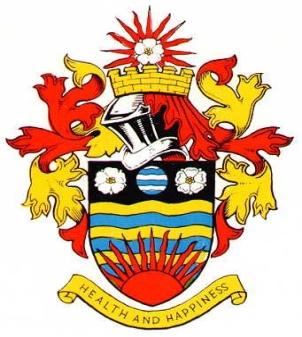 HORNSEA TOWN COUNCILMINUTES OF THE PROCEEDINGS OF THE PARKS  CEMETERIES PLANNING COMMITTEESHELD ON MONDAY 11th JULY 2022PRESENTCouncillors:	S Prescott, Mrs L Embelton A Eastwood, Mrs B Y Jefferson, Mrs N Dixon,  J Whittle, A Robinson, Mrs J Robinson, Ms J Kemp, T Bunch, Mrs J Greensmith & Ms C Morgan-MuirIn attendance:   – Assistant Town Clerk1.	Apologies		Cllr E Whitworth & K Nicholson2.	i)	Declaration of Interests: To record declarations of interest by any member of the council in respect of the agenda items listed below.  Members declaring interests should identify the agenda item and type of interest being declared in accordance with The Localism Act 2011, the Relevant Authorities (Disclosable Pecuniary Interests) Regulations 2012ii)	To note dispensations given to any member of the council in respect of the agenda items listed below	There were no dispensations to note3.	Town Centre Marketing Officer – 			it was RESOLVED to turn down the offer of the grant from ERYC and form a new working group.4.	The conservation Volunteers – Free Trees –	 informed the Council that the scheme was for mass planting of trees and therefore not applicable to our needs – RESOLVED noted.AGENDA FOR THE PLANNING COMMITTEE(A)22/00924         Erection of single storey extension to rear following conversion of existing garage into additional living space and construction of dormers to rear and side roof following loft a conversion, Mill Lodge Atwick Road Hornsea East Riding Of  HU18 1DZ. – RESOLVED to support22/01935           hange of use from 1st floor flat to holiday accommodation, 132 Newbegin Hornsea                          East Riding Of Yorkshire HU18 1PB. – RESOLVED to support22/01724           Erection of single and two storey extension to side, St Julian Southgate Hornsea                          East Riding Of Yorkshire HU18 1RH. – RESOLVED to support22/01993           Display of vinyl wrapping images to 2 no. roller shutters and 1 no. wrapping image                          to window image to front elevation, Hornsea Fire Station Southgate Hornsea                          East Riding Of Yorkshire HU18 1RG. – RESOLVED to support22/02075           Erection of porch to front and construction of a dormer to front and rear following                          removal of existing dormer window to front, Brookdale 2 Victoria Gardens Hornsea                          East Riding Of Yorkshire HU18 1JH. – RESOLVED to support22/02074    	Erection of a single storey extension to rear following demolition of existing conservatory to rear, 4 Burton Road Hornsea East Riding Of Yorkshire HU18 1QY. – RESOLVED to support ‘Decisions taken by the Planning Authority for noting’(B)21/02199           Erection of 60 dwellings with associated access, parking and infrastructure, Farm Land At Atwick Road Garage Atwick Road Hornsea East Riding Of Yorkshire.                                                                                                                                   GRANTED22/01316       	Erection of a building to form an additional fire engine bay, Hornsea Fire Station Southgate Hornsea East Riding Of Yorkshire HU18 1RG.                                                                                                                                               GRANTED22/00478           Erection of a dwelling and detached garage, Land North Of 25 Rawson Way Hornsea East Riding Of Yorkshire HU18 1DH.                                                                                                                                              GRANTEDMinute NumberCouncillors NamePecuniaryNon-PecuniaryReasonAll Planning ItemsAll Planning ItemsB Y JeffersonJ WhittleMember of Eastern Area Planning ctteeMember of ERYC Strategic Planning Committee22/0207422/02075L EmbletonRelated to Architect